St Margaret’s & St Mark’s Wrexham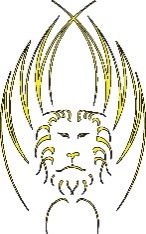 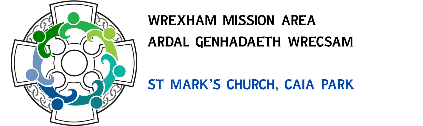 Suggested Daily Readings based on the lectionary for Easter 6 to PentecostThese can be used in conjunction with the morning and night prayers previously circulated.* Note, this is the 1st Letter of John (1 John) a short book at the back of the bible just before Revelation and not to be confused with the gospel.CollectsDayMorning ReadingEvening ReadingSunday 17th May    6th Sunday of EasterRogation SundayPsalm 66John 14.15-21MondayActs 16.25-401 Peter 4.1-11TuesdayActs 17.1-211 Peter 4.12-19WednesdayActs 17.22-341 Peter 5.1-14Thursday   Ascension DayLuke 24.44-53Acts 1.1-11FridayActs 18.1-181 John 1 – 2.6SaturdayActs 18.19-281 John 2.7-17Sunday 24th May    7th Sunday of EasterPsalm 68John 17.1-11MondayActs 19.1-201 John 2.18-29 *TuesdayActs 19.21-411 John 3.1-10WednesdayActs 20.1-161 John 3.11-24ThursdayActs 20.17-381 John 4.1-6FridayActs 21. 1-161 John 4.7-21SaturdayActs 21.17-401 John 5.1-21Sunday 31st May   Feast of PentecostWhitsundayActs 2.1-211 Corinthians 12.1-13Easter 6God our redeemer, you have delivered us from the power of darkness and brought us into the kingdom of your Son:  grant, that as by his death he has recalled us to life, so by his continual presence in us he may raise us to eternal joy;  through Jesus Christ your Son our Lord, who is alive and reigns with you and the Holy Spirit, one God, now and for ever.  Amen.Ascension DayGrant, we pray, Almighty God, that as we believe your only-begotten Son our Lord Jesus Christ to have ascended into heaven, so we may also in heart and mind there ascend, and with him continually dwell; who lives and reigns with
you and the Holy Spirit, one God, for ever and ever. Amen.Easter 7O God the King of glory, you have exalted your only Son Jesus Christ with great triumph to your kingdom in heaven:  we beseech you, leave us not comfortless, but send your Holy Spirit to strengthen us and exalt us to the place where our Saviour Christ is gone before, who is alive and reigns with you and the Holy Spirit, one God, now and for ever.  Amen.Pentecost, WhitsundayGod, who at this time taught the hearts of your faithful people by sending to them the light of your Holy Spirit:  grant us by the same Spirit to have a right judgement in all things and evermore to rejoice in his holy comfort;  through the merits of Christ Jesus our Saviour, who is alive and reigns with you, in the unity of the Holy Spirit, one God, now and for ever.  Amen.